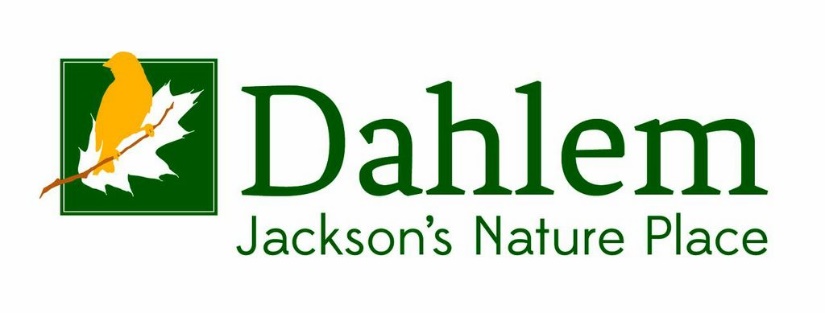 Job DescriptionDevelopment DirectorEmployee Status:  Exempt, Full TimeDate Posted: August 12, 2021Primary RelationshipsReports to: Executive DirectorSummaryThe Development Director reflects the leadership qualities of the Dahlem mission and manages the development activities of the Dahlem Conservancy. The DD serves as the team leader of the Board’s Development Committee along with coordinating special events and cultivation practices from the Benevon model while integrating the vision, culture, and core values of the Dahlem Conservancy.Job ResponsibilitiesDirect the planning, recruiting and execution of the Annual Benefit Fundraiser Breakfast or LuncheonRecruit table captains from Discover Dahlem Tours and other resourcesConduct Point of Entry eventsMake all arrangements for the event – site location, AV needs, menu, seating arrangementsDirect the follow-up and cultivation of attendees according to the Benevon model at DahlemMeet prospective donors and supporters on a continual basis to establish effective communications with themDirect the Benevon model of fundraising at Dahlem Direct the leadership of the overall implementation of the Benevon fundraising model at Dahlem.Meet prospective donors and supporters on a continual basis to establish effective communications with themGrow a major gifts program including identification, cultivation and solicitation of major donorsBuild the planned giving program with a focus on deferred gifts such as bequest expectancies, trusts, willsDirect the annual year end ask program, including mailings and annual fundraising drivesMake public appearances/accept speaking engagements to share information about the Dahlem Center with the community.Oversee and keep current the Bloomerang fundraising database system that has been adopted at DahlemOversee creation of publications to support fund raising activitiesWrite content for both print and the Web including the Dahlem website, blog, brochures, and newsletter.Monitor the company’s social media and online presenceAssist the Executive Director in the preparation and planning of the annual Development budget Direct and Write GrantsOversee  grant seeking including research, proposal writing, and reporting requirementsEngage and lead program with the staff in composing grants for operations and programs Direct Capital campaignsThe Development Director in cooperation with the ED will direct any capital campaign that Dahlem has entered into Other Job ResponsibilitiesPrepare and present regular reports as directed by the Executive DirectorMaintain current and accurate donor records using Dahlem’s business systems and softwareMeet or exceed the daily, monthly and annual agreed upon metrics and KPIs (Key Performance Indicators)Development Director Time BreakdownPlan fund-raising campaigns and activities - 25%Manage fund-raising campaigns and activities - 25%Recruit and train volunteer fund-raising leadership - 10%Identify and cultivate prospective donors - 15%Stay on top of advancements and changes that are pertinent to raising money within the community, to the organization's mission and programs, and to the development profession 10%Forecast and evaluate the potential of fund-raising campaigns and activities - 5%Produce solicitation materials and train volunteer solicitors for fund-raising campaigns - 5%Interact with other organization staff members - 5%Qualifications:Must embrace the mission of Environmental Education and providing outdoor experiences to the people of south central MichiganA minimum of 1 year experience in fund raising in a nonprofit organizationStrong interpersonal skills.Strong verbal and written communication skillsMust be able to work and thrive in a team orientated environmentProficient with Microsoft Office, Publisher and Data Base systemsProficient with graphic and design software such as Photoshop, Illustrator, InDesign, and Adobe Acrobat, or have access to other design software.Have knowledge and experience in fund raising techniques, particularly major gift fundraising.Possess the skills to work with and motivate staff, board members and volunteers  Be a “self-starter” and goal driven to initiate donor visits and fundraising callsBe organized and exhibit “follow through” on tasks and goals.Display a positive attitude, show concern for people and community, demonstrate presence, self-confidence, common sense and good listening ability.A bachelor’s degree in Business Management, Marketing, Communications, and Social Science is required. 